Středa 2.5.2018 – Čtvrtek 3.5.2018ZVÝHODNĚNÉ MENU ZA 105,- KčBrokolicová polévka *)1,7Gulášová polévka *)1Obalovaný květák, vařený brambor, tatarská omáčka *)1,3,7Kuřecí nudličky s čerstvou zeleninou, hranolkyPOLEDNÍ NABÍDKA POLÉVKA:Brokolicová polévka *)1,7Gulášová polévka *)125,-HLAVNÍ CHOD:Tortilla plněná krůtím masem *)1,3,7115,-Vepřový plátek s fazolkami a dijonskou omáčkou *)7115,-Zeleninový salát s těstovinami *)1,3,785,-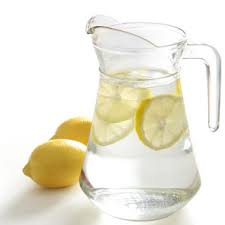 Voda s citrónem na stolech zdarma DOBROU CHUŤ PŘEJE TÝM CHATEAU RESTAURANT MĚLNÍK